PLC ARMIDALE 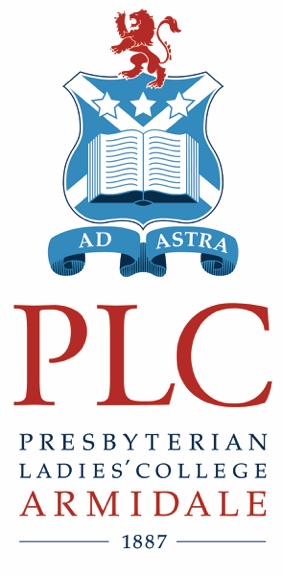 AWARD OF A SOCIAL SERVICE POCKET NAME:YEAR:No. Activity Max.  PointsPoints  AwardedDescription of Activity Date of  ActivityEndorsement1. Service to the School  Eg Waitressing, After-School Care, ushering for major event  (10 points per activity)502. Regular Voluntary Service to the PLC Community Eg Consistent coaching, tutoring, umpiring, accompaniment (unpaid and unexpected) (10 points per activity)503. Regular Service to the Local  Community Eg. Consistent coaching, regular  umpiring, door-knock fundraising, Blood Bank, visits to BUPA (10 points each)504. Participation in a Service Learning Trip (International = 100, National = 20)N/A5. Recognition for Outstanding  contribution to Service Learning Trip (50 points per activity)N/A6. Recognition for outstanding  contribution to “PLC Serving the Community (20 points per activity)207. Significant fundraising activity  undertaken  Eg. Hawkesbury Canoe Classic (50 points per activity)50